ЗАЯВКАУЧАСТНИКА     Ерофеевой Ирины Евгеньевны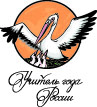 ДЕВИЗ, ПОД КОТОРЫМ УЧАСТНИК ВЫСТУПАЕТ НА КОНКУРСЕ:«Плохой учитель преподносит истину, а хороший научит находить ее самостоятельно» А. Дистерверг. 
Подтверждаю согласие на участие в Конкурсе.Подтверждаю правильность изложенной в заявке информации. Даю разрешение на внесение информации в базу данных и использование заявки в некоммерческих целях для размещения в Интернете, буклетах и периодических образовательных изданиях с возможностью редакторской обработки					Подпись					ДатаОбщие сведенияОбщие сведенияОбщие сведенияОбщие сведенияОбщие сведенияОбщие сведенияОбщие сведенияОбщие сведенияОбщие сведенияОбщие сведенияОбщие сведенияОбщие сведенияОбщие сведенияОбщие сведенияОбщие сведенияОбщие сведенияОбщие сведенияОбщие сведенияОбщие сведенияГород, район Республики ТатарстанГород, район Республики ТатарстанГород, район Республики ТатарстанГород, район Республики ТатарстанГород, район Республики ТатарстанГород, район Республики ТатарстанГород, район Республики ТатарстанГород, район Республики ТатарстанГород, район Республики ТатарстанГород, район Республики Татарстангород  Мензелинскгород  Мензелинскгород  Мензелинскгород  Мензелинскгород  Мензелинскгород  Мензелинскгород  Мензелинскгород  Мензелинскгород  МензелинскНаселенный пунктНаселенный пунктНаселенный пунктНаселенный пунктНаселенный пунктНаселенный пунктНаселенный пунктНаселенный пунктНаселенный пунктНаселенный пунктФамилияФамилияФамилияФамилияФамилияФамилияФамилияФамилияФамилияФамилияЕрофееваЕрофееваЕрофееваЕрофееваЕрофееваЕрофееваЕрофееваЕрофееваЕрофееваИмяИмяИмяИмяИмяИмяИмяИмяИмяИмяИринаИринаИринаИринаИринаИринаИринаИринаИринаОтчествоОтчествоОтчествоОтчествоОтчествоОтчествоОтчествоОтчествоОтчествоОтчествоЕвгеньевнаЕвгеньевнаЕвгеньевнаЕвгеньевнаЕвгеньевнаЕвгеньевнаЕвгеньевнаЕвгеньевнаЕвгеньевнаДата рожденияДата рожденияДата рожденияДата рожденияДата рожденияДата рожденияДата рожденияДата рожденияДата рожденияДата рождения20.08.196920.08.196920.08.196920.08.196920.08.196920.08.196920.08.196920.08.196920.08.1969Место рожденияМесто рожденияМесто рожденияМесто рожденияМесто рожденияМесто рожденияМесто рожденияМесто рожденияМесто рожденияМесто рожденияг. Мензелинск г. Мензелинск г. Мензелинск г. Мензелинск г. Мензелинск г. Мензелинск г. Мензелинск г. Мензелинск г. Мензелинск РаботаРаботаРаботаРаботаРаботаРаботаРаботаРаботаРаботаРаботаРаботаРаботаРаботаРаботаРаботаРаботаРаботаРаботаРаботаДолжностьДолжностьДолжностьДолжностьДолжностьДолжностьДолжностьДолжностьДолжностьДолжностьУчитель истории и обществознанияУчитель истории и обществознанияУчитель истории и обществознанияУчитель истории и обществознанияУчитель истории и обществознанияУчитель истории и обществознанияУчитель истории и обществознанияУчитель истории и обществознанияУчитель истории и обществознанияМесто работыМесто работыМесто работыМесто работыМесто работыМесто работыМесто работыМесто работыМесто работыМесто работыМуниципальное бюджетное образовательное учреждение «Средняя общеобразовательная школа №1»Муниципальное бюджетное образовательное учреждение «Средняя общеобразовательная школа №1»Муниципальное бюджетное образовательное учреждение «Средняя общеобразовательная школа №1»Муниципальное бюджетное образовательное учреждение «Средняя общеобразовательная школа №1»Муниципальное бюджетное образовательное учреждение «Средняя общеобразовательная школа №1»Муниципальное бюджетное образовательное учреждение «Средняя общеобразовательная школа №1»Муниципальное бюджетное образовательное учреждение «Средняя общеобразовательная школа №1»Муниципальное бюджетное образовательное учреждение «Средняя общеобразовательная школа №1»Муниципальное бюджетное образовательное учреждение «Средняя общеобразовательная школа №1»ФИО директора образовательного учрежденияФИО директора образовательного учрежденияФИО директора образовательного учрежденияФИО директора образовательного учрежденияФИО директора образовательного учрежденияФИО директора образовательного учрежденияФИО директора образовательного учрежденияФИО директора образовательного учрежденияФИО директора образовательного учрежденияФИО директора образовательного учрежденияЯковлева Валентина ПетровнаЯковлева Валентина ПетровнаЯковлева Валентина ПетровнаЯковлева Валентина ПетровнаЯковлева Валентина ПетровнаЯковлева Валентина ПетровнаЯковлева Валентина ПетровнаЯковлева Валентина ПетровнаЯковлева Валентина ПетровнаГод приема на работу в данное учреждениеГод приема на работу в данное учреждениеГод приема на работу в данное учреждениеГод приема на работу в данное учреждениеГод приема на работу в данное учреждениеГод приема на работу в данное учреждениеГод приема на работу в данное учреждениеГод приема на работу в данное учреждениеГод приема на работу в данное учреждениеГод приема на работу в данное учреждение199919991999199919991999199919991999Послужной списокПослужной списокПослужной списокПослужной списокПослужной списокПослужной списокПослужной списокПослужной списокПослужной списокПослужной список№ п/п№ п/п№ п/пМесто работыМесто работыМесто работыМесто работыМесто работыМесто работыМесто работыДата приема на работуДата приема на работуДата приема на работуДата приема на работуДата приема на работуДата приема на работуДата приема на работуДата увольненияДата увольнения111 Старо-Мазинская  восьмилетняя школа Мензелинского района ТАССР  Старо-Мазинская  восьмилетняя школа Мензелинского района ТАССР  Старо-Мазинская  восьмилетняя школа Мензелинского района ТАССР  Старо-Мазинская  восьмилетняя школа Мензелинского района ТАССР  Старо-Мазинская  восьмилетняя школа Мензелинского района ТАССР  Старо-Мазинская  восьмилетняя школа Мензелинского района ТАССР  Старо-Мазинская  восьмилетняя школа Мензелинского района ТАССР  15.08.1988 15.08.1988 15.08.1988 15.08.1988 15.08.1988 15.08.1988 15.08.1988 07.08.1989 07.08.1989222 Средняя школа №1 г.Мензелинска  Средняя школа №1 г.Мензелинска  Средняя школа №1 г.Мензелинска  Средняя школа №1 г.Мензелинска  Средняя школа №1 г.Мензелинска  Средняя школа №1 г.Мензелинска  Средняя школа №1 г.Мензелинска  07.08.1989 07.08.1989 07.08.1989 07.08.1989 07.08.1989 07.08.1989 07.08.1989 01.1996 01.1996333 Средняя школа №1 г.Мензелинска - Средняя школа №1 г.Мензелинска - Средняя школа №1 г.Мензелинска - Средняя школа №1 г.Мензелинска - Средняя школа №1 г.Мензелинска - Средняя школа №1 г.Мензелинска - Средняя школа №1 г.Мензелинска -22.02.199922.02.199922.02.199922.02.199922.02.199922.02.199922.02.1999   По настоящее время   По настоящее времяПреподавательская деятельность по совместительствуПреподавательская деятельность по совместительствуПреподавательская деятельность по совместительствуПреподавательская деятельность по совместительствуПреподавательская деятельность по совместительствуПреподавательская деятельность по совместительствуПреподавательская деятельность по совместительствуПреподавательская деятельность по совместительствуПреподавательская деятельность по совместительствуПреподавательская деятельность по совместительствунетнетнетнетнетнетнетнетнетКлассное руководствоКлассное руководствоКлассное руководствоКлассное руководствоКлассное руководствоКлассное руководствоКлассное руководствоКлассное руководствоКлассное руководствоКлассное руководство8 А класс8 А класс8 А класс8 А класс8 А класс8 А класс8 А класс8 А класс8 А классПедагогический стажПедагогический стажПедагогический стажПедагогический стажПедагогический стажПедагогический стажПедагогический стажПедагогический стажПедагогический стажПедагогический стаж20 лет20 лет20 лет20 лет20 лет20 лет20 лет20 лет20 летКвалификационная категорияКвалификационная категорияКвалификационная категорияКвалификационная категорияКвалификационная категорияКвалификационная категорияКвалификационная категорияКвалификационная категорияКвалификационная категорияКвалификационная категорияперваяперваяперваяперваяперваяперваяперваяперваяперваяДостижения учащихся (за последние 5 лет)Достижения учащихся (за последние 5 лет)Достижения учащихся (за последние 5 лет)Достижения учащихся (за последние 5 лет)Достижения учащихся (за последние 5 лет)Достижения учащихся (за последние 5 лет)Достижения учащихся (за последние 5 лет)Достижения учащихся (за последние 5 лет)Достижения учащихся (за последние 5 лет)Достижения учащихся (за последние 5 лет)Достижения учащихся (за последние 5 лет)Достижения учащихся (за последние 5 лет)Достижения учащихся (за последние 5 лет)Достижения учащихся (за последние 5 лет)Достижения учащихся (за последние 5 лет)Достижения учащихся (за последние 5 лет)Достижения учащихся (за последние 5 лет)Достижения учащихся (за последние 5 лет)Достижения учащихся (за последние 5 лет)Название конкурсного мероприятияНазвание конкурсного мероприятияНазвание конкурсного мероприятияНазвание конкурсного мероприятияГодГодГодГодУровень (районный, республиканский, российский, международный)Уровень (районный, республиканский, российский, международный)Уровень (районный, республиканский, российский, международный)Уровень (районный, республиканский, российский, международный)Место Место Место Место Место Место Место Олимпиада по обществознаниюОлимпиада по обществознаниюОлимпиада по обществознаниюОлимпиада по обществознанию2008200820082008Республиканский уровень. Республиканский уровень. Республиканский уровень. Республиканский уровень. Имамутдинов  Илназ- 17 местоСвидетельство об участии в региональном этапе Всероссийской олимпиады школьниковИмамутдинов  Илназ- 17 местоСвидетельство об участии в региональном этапе Всероссийской олимпиады школьниковИмамутдинов  Илназ- 17 местоСвидетельство об участии в региональном этапе Всероссийской олимпиады школьниковИмамутдинов  Илназ- 17 местоСвидетельство об участии в региональном этапе Всероссийской олимпиады школьниковИмамутдинов  Илназ- 17 местоСвидетельство об участии в региональном этапе Всероссийской олимпиады школьниковИмамутдинов  Илназ- 17 местоСвидетельство об участии в региональном этапе Всероссийской олимпиады школьниковИмамутдинов  Илназ- 17 местоСвидетельство об участии в региональном этапе Всероссийской олимпиады школьниковОлимпиада по основам предпринимательских знаний  Олимпиада по основам предпринимательских знаний  Олимпиада по основам предпринимательских знаний  Олимпиада по основам предпринимательских знаний  2008200820082008Республиканский уровень. Республиканский уровень. Республиканский уровень. Республиканский уровень. Кудрявцева Валентина- 19 место Свидетельство об участии в региональном этапе Всероссийской олимпиады школьниковКудрявцева Валентина- 19 место Свидетельство об участии в региональном этапе Всероссийской олимпиады школьниковКудрявцева Валентина- 19 место Свидетельство об участии в региональном этапе Всероссийской олимпиады школьниковКудрявцева Валентина- 19 место Свидетельство об участии в региональном этапе Всероссийской олимпиады школьниковКудрявцева Валентина- 19 место Свидетельство об участии в региональном этапе Всероссийской олимпиады школьниковКудрявцева Валентина- 19 место Свидетельство об участии в региональном этапе Всероссийской олимпиады школьниковКудрявцева Валентина- 19 место Свидетельство об участии в региональном этапе Всероссийской олимпиады школьниковОлимпиада по правуОлимпиада по правуОлимпиада по правуОлимпиада по праву2008200820082008Республиканский уровень. Республиканский уровень. Республиканский уровень. Республиканский уровень. Адиев Руслан- 12 место Свидетельство об участии в региональном этапе Всероссийской олимпиады школьниковАдиев Руслан- 12 место Свидетельство об участии в региональном этапе Всероссийской олимпиады школьниковАдиев Руслан- 12 место Свидетельство об участии в региональном этапе Всероссийской олимпиады школьниковАдиев Руслан- 12 место Свидетельство об участии в региональном этапе Всероссийской олимпиады школьниковАдиев Руслан- 12 место Свидетельство об участии в региональном этапе Всероссийской олимпиады школьниковАдиев Руслан- 12 место Свидетельство об участии в региональном этапе Всероссийской олимпиады школьниковАдиев Руслан- 12 место Свидетельство об участии в региональном этапе Всероссийской олимпиады школьниковОлимпиада по экономикеОлимпиада по экономикеОлимпиада по экономикеОлимпиада по экономике2008200820082008Республиканский уровень. Республиканский уровень. Республиканский уровень. Республиканский уровень. Завьялов Дима- 15 место Свидетельство об участии в региональном этапе Всероссийской олимпиады школьниковЗавьялов Дима- 15 место Свидетельство об участии в региональном этапе Всероссийской олимпиады школьниковЗавьялов Дима- 15 место Свидетельство об участии в региональном этапе Всероссийской олимпиады школьниковЗавьялов Дима- 15 место Свидетельство об участии в региональном этапе Всероссийской олимпиады школьниковЗавьялов Дима- 15 место Свидетельство об участии в региональном этапе Всероссийской олимпиады школьниковЗавьялов Дима- 15 место Свидетельство об участии в региональном этапе Всероссийской олимпиады школьниковЗавьялов Дима- 15 место Свидетельство об участии в региональном этапе Всероссийской олимпиады школьниковОлимпиада по обществознаниюОлимпиада по обществознаниюОлимпиада по обществознаниюОлимпиада по обществознанию2008200820082008районныйрайонныйрайонныйрайонныйГаязова Юлия 9 класс 3 местоГаязова Юлия 9 класс 3 местоГаязова Юлия 9 класс 3 местоГаязова Юлия 9 класс 3 местоГаязова Юлия 9 класс 3 местоГаязова Юлия 9 класс 3 местоГаязова Юлия 9 класс 3 местоОлимпиада по обществознаниюОлимпиада по обществознаниюОлимпиада по обществознаниюОлимпиада по обществознанию2008200820082008районныйрайонныйрайонныйрайонныйЕрофеев Алексей 10 класс 3 местоЕрофеев Алексей 10 класс 3 местоЕрофеев Алексей 10 класс 3 местоЕрофеев Алексей 10 класс 3 местоЕрофеев Алексей 10 класс 3 местоЕрофеев Алексей 10 класс 3 местоЕрофеев Алексей 10 класс 3 местоОлимпиада по обществознаниюОлимпиада по обществознаниюОлимпиада по обществознаниюОлимпиада по обществознанию2008200820082008районныйрайонныйрайонныйрайонныйИмамутдинов Илназ 11 класс 1 местоИмамутдинов Илназ 11 класс 1 местоИмамутдинов Илназ 11 класс 1 местоИмамутдинов Илназ 11 класс 1 местоИмамутдинов Илназ 11 класс 1 местоИмамутдинов Илназ 11 класс 1 местоИмамутдинов Илназ 11 класс 1 местоОлимпиада по обществознаниюОлимпиада по обществознаниюОлимпиада по обществознаниюОлимпиада по обществознанию2008200820082008районныйрайонныйрайонныйрайонныйКудрявцева Валентина 11 класс 2 местоКудрявцева Валентина 11 класс 2 местоКудрявцева Валентина 11 класс 2 местоКудрявцева Валентина 11 класс 2 местоКудрявцева Валентина 11 класс 2 местоКудрявцева Валентина 11 класс 2 местоКудрявцева Валентина 11 класс 2 местоОлимпиада по экономикеОлимпиада по экономикеОлимпиада по экономикеОлимпиада по экономике2008200820082008районныйрайонныйрайонныйрайонныйАдиев Руслан 10 класс 1 местоАдиев Руслан 10 класс 1 местоАдиев Руслан 10 класс 1 местоАдиев Руслан 10 класс 1 местоАдиев Руслан 10 класс 1 местоАдиев Руслан 10 класс 1 местоАдиев Руслан 10 класс 1 местоОлимпиада по экономикеОлимпиада по экономикеОлимпиада по экономикеОлимпиада по экономике2008200820082008районныйрайонныйрайонныйрайонныйМильчакова Маша 10 класс 2 местоМильчакова Маша 10 класс 2 местоМильчакова Маша 10 класс 2 местоМильчакова Маша 10 класс 2 местоМильчакова Маша 10 класс 2 местоМильчакова Маша 10 класс 2 местоМильчакова Маша 10 класс 2 местоОлимпиада по правуОлимпиада по правуОлимпиада по правуОлимпиада по праву2008200820082008районныйрайонныйрайонныйрайонныйГаязова Юлия 9 класс 2 местоГаязова Юлия 9 класс 2 местоГаязова Юлия 9 класс 2 местоГаязова Юлия 9 класс 2 местоГаязова Юлия 9 класс 2 местоГаязова Юлия 9 класс 2 местоГаязова Юлия 9 класс 2 место «IV   республиканский конкурс исследовательских работ учащихся по истории татарского народа и Татарстана» «IV   республиканский конкурс исследовательских работ учащихся по истории татарского народа и Татарстана» «IV   республиканский конкурс исследовательских работ учащихся по истории татарского народа и Татарстана» «IV   республиканский конкурс исследовательских работ учащихся по истории татарского народа и Татарстана» 2009 2009 2009 2009 республиканский республиканский республиканский республиканский Ерофеев Алексей, 11 класс Диплом за победу в I туре Ерофеев Алексей, 11 класс Диплом за победу в I туре Ерофеев Алексей, 11 класс Диплом за победу в I туре Ерофеев Алексей, 11 класс Диплом за победу в I туре Ерофеев Алексей, 11 класс Диплом за победу в I туре Ерофеев Алексей, 11 класс Диплом за победу в I туре Ерофеев Алексей, 11 класс Диплом за победу в I туре «IV   республиканский конкурс исследовательских работ учащихся по истории татарского народа и Татарстана» «IV   республиканский конкурс исследовательских работ учащихся по истории татарского народа и Татарстана» «IV   республиканский конкурс исследовательских работ учащихся по истории татарского народа и Татарстана» «IV   республиканский конкурс исследовательских работ учащихся по истории татарского народа и Татарстана» 2009 2009 2009 2009 республиканский республиканский республиканский республиканский Набиева Наиля, 11 класс Диплом за победу в I туре Набиева Наиля, 11 класс Диплом за победу в I туре Набиева Наиля, 11 класс Диплом за победу в I туре Набиева Наиля, 11 класс Диплом за победу в I туре Набиева Наиля, 11 класс Диплом за победу в I туре Набиева Наиля, 11 класс Диплом за победу в I туре Набиева Наиля, 11 класс Диплом за победу в I туре «IV   республиканский конкурс исследовательских работ учащихся по истории татарского народа и Татарстана» «IV   республиканский конкурс исследовательских работ учащихся по истории татарского народа и Татарстана» «IV   республиканский конкурс исследовательских работ учащихся по истории татарского народа и Татарстана» «IV   республиканский конкурс исследовательских работ учащихся по истории татарского народа и Татарстана» 2009 2009 2009 2009 республиканский республиканский республиканский республиканский Игнатьева Лиля, 11 класс Диплом за победу в I туре Игнатьева Лиля, 11 класс Диплом за победу в I туре Игнатьева Лиля, 11 класс Диплом за победу в I туре Игнатьева Лиля, 11 класс Диплом за победу в I туре Игнатьева Лиля, 11 класс Диплом за победу в I туре Игнатьева Лиля, 11 класс Диплом за победу в I туре Игнатьева Лиля, 11 класс Диплом за победу в I туре «IV   республиканский конкурс исследовательских работ учащихся по истории татарского народа и Татарстана» «IV   республиканский конкурс исследовательских работ учащихся по истории татарского народа и Татарстана» «IV   республиканский конкурс исследовательских работ учащихся по истории татарского народа и Татарстана» «IV   республиканский конкурс исследовательских работ учащихся по истории татарского народа и Татарстана» 2009 2009 2009 2009 республиканский республиканский республиканский республиканскийНабиева Наиля, 11 класс Диплом  за III место во II туреНабиева Наиля, 11 класс Диплом  за III место во II туреНабиева Наиля, 11 класс Диплом  за III место во II туреНабиева Наиля, 11 класс Диплом  за III место во II туреНабиева Наиля, 11 класс Диплом  за III место во II туреНабиева Наиля, 11 класс Диплом  за III место во II туреНабиева Наиля, 11 класс Диплом  за III место во II туреОлимпиада по обществознаниюОлимпиада по обществознаниюОлимпиада по обществознаниюОлимпиада по обществознанию2009г.2009г.2009г.2009г.районныйрайонныйрайонныйрайонныйБаранова Алина, 9 класс1 местоБаранова Алина, 9 класс1 местоБаранова Алина, 9 класс1 местоБаранова Алина, 9 класс1 местоБаранова Алина, 9 класс1 местоБаранова Алина, 9 класс1 местоБаранова Алина, 9 класс1 местоОлимпиада по обществознаниюОлимпиада по обществознаниюОлимпиада по обществознаниюОлимпиада по обществознанию2009г.2009г.2009г.2009г.районныйрайонныйрайонныйрайонныйГаязова Юлия  10 класс 2местоГаязова Юлия  10 класс 2местоГаязова Юлия  10 класс 2местоГаязова Юлия  10 класс 2местоГаязова Юлия  10 класс 2местоГаязова Юлия  10 класс 2местоГаязова Юлия  10 класс 2местоОлимпиада по обществознаниюОлимпиада по обществознаниюОлимпиада по обществознаниюОлимпиада по обществознанию2009г.2009г.2009г.2009г.районныйрайонныйрайонныйрайонныйМильчакова Мария, 11 класс2 местоМильчакова Мария, 11 класс2 местоМильчакова Мария, 11 класс2 местоМильчакова Мария, 11 класс2 местоМильчакова Мария, 11 класс2 местоМильчакова Мария, 11 класс2 местоМильчакова Мария, 11 класс2 местоОлимпиада по обществознаниюОлимпиада по обществознаниюОлимпиада по обществознаниюОлимпиада по обществознанию2009г.2009г.2009г.2009г.районныйрайонныйрайонныйрайонныйАдиев Руслан, 11 класс1местоАдиев Руслан, 11 класс1местоАдиев Руслан, 11 класс1местоАдиев Руслан, 11 класс1местоАдиев Руслан, 11 класс1местоАдиев Руслан, 11 класс1местоАдиев Руслан, 11 класс1местоОлимпиада по экономикеОлимпиада по экономикеОлимпиада по экономикеОлимпиада по экономике2009г2009г2009г2009грайонныйрайонныйрайонныйрайонныйМильчакова Мария, 11 класс2 местоМильчакова Мария, 11 класс2 местоМильчакова Мария, 11 класс2 местоМильчакова Мария, 11 класс2 местоМильчакова Мария, 11 класс2 местоМильчакова Мария, 11 класс2 местоМильчакова Мария, 11 класс2 местоОлимпиада по обществознаниюОлимпиада по обществознаниюОлимпиада по обществознаниюОлимпиада по обществознанию2009г.2009г.2009г.2009г.районныйрайонныйрайонныйрайонныйЗавьялова Ксения, 9 класс 1местоЗавьялова Ксения, 9 класс 1местоЗавьялова Ксения, 9 класс 1местоЗавьялова Ксения, 9 класс 1местоЗавьялова Ксения, 9 класс 1местоЗавьялова Ксения, 9 класс 1местоЗавьялова Ксения, 9 класс 1местоОлимпиада по правуОлимпиада по правуОлимпиада по правуОлимпиада по праву2009г.2009г.2009г.2009г.районныйрайонныйрайонныйрайонныйАминова Алина, 9 класс2 местоАминова Алина, 9 класс2 местоАминова Алина, 9 класс2 местоАминова Алина, 9 класс2 местоАминова Алина, 9 класс2 местоАминова Алина, 9 класс2 местоАминова Алина, 9 класс2 местоОлимпиада по правуОлимпиада по правуОлимпиада по правуОлимпиада по праву2009г.2009г.2009г.2009г.районныйрайонныйрайонныйрайонныйГаязова Юлия, 10 класс1 местоГаязова Юлия, 10 класс1 местоГаязова Юлия, 10 класс1 местоГаязова Юлия, 10 класс1 местоГаязова Юлия, 10 класс1 местоГаязова Юлия, 10 класс1 местоГаязова Юлия, 10 класс1 местоОлимпиада по правуОлимпиада по правуОлимпиада по правуОлимпиада по праву2009г.2009г.2009г.2009г.районныйрайонныйрайонныйрайонныйАдиев Руслан, 11 класс3 местоАдиев Руслан, 11 класс3 местоАдиев Руслан, 11 класс3 местоАдиев Руслан, 11 класс3 местоАдиев Руслан, 11 класс3 местоАдиев Руслан, 11 класс3 местоАдиев Руслан, 11 класс3 местоОлимпиада по обществознаниюОлимпиада по обществознаниюОлимпиада по обществознаниюОлимпиада по обществознанию2010201020102010республиканскийреспубликанскийреспубликанскийреспубликанскийСултанова Лейсан, 11 класс Свидетельство об участии в региональном этапе Всероссийской олимпиады школьниковСултанова Лейсан, 11 класс Свидетельство об участии в региональном этапе Всероссийской олимпиады школьниковСултанова Лейсан, 11 класс Свидетельство об участии в региональном этапе Всероссийской олимпиады школьниковСултанова Лейсан, 11 класс Свидетельство об участии в региональном этапе Всероссийской олимпиады школьниковСултанова Лейсан, 11 класс Свидетельство об участии в региональном этапе Всероссийской олимпиады школьниковСултанова Лейсан, 11 класс Свидетельство об участии в региональном этапе Всероссийской олимпиады школьниковСултанова Лейсан, 11 класс Свидетельство об участии в региональном этапе Всероссийской олимпиады школьниковОлимпиада по правуОлимпиада по правуОлимпиада по правуОлимпиада по праву2010201020102010республиканскийреспубликанскийреспубликанскийреспубликанскийСултанова Лейсан, 11 класс Свидетельство об участии в региональном этапе Всероссийской олимпиады школьниковСултанова Лейсан, 11 класс Свидетельство об участии в региональном этапе Всероссийской олимпиады школьниковСултанова Лейсан, 11 класс Свидетельство об участии в региональном этапе Всероссийской олимпиады школьниковСултанова Лейсан, 11 класс Свидетельство об участии в региональном этапе Всероссийской олимпиады школьниковСултанова Лейсан, 11 класс Свидетельство об участии в региональном этапе Всероссийской олимпиады школьниковСултанова Лейсан, 11 класс Свидетельство об участии в региональном этапе Всероссийской олимпиады школьниковСултанова Лейсан, 11 класс Свидетельство об участии в региональном этапе Всероссийской олимпиады школьниковОлимпиада по праву Олимпиада по праву Олимпиада по праву Олимпиада по праву 2010201020102010республиканскийреспубликанскийреспубликанскийреспубликанскийСабирова Лейла 9кл Свидетельство об участии в региональном этапе Всероссийской олимпиады школьниковСабирова Лейла 9кл Свидетельство об участии в региональном этапе Всероссийской олимпиады школьниковСабирова Лейла 9кл Свидетельство об участии в региональном этапе Всероссийской олимпиады школьниковСабирова Лейла 9кл Свидетельство об участии в региональном этапе Всероссийской олимпиады школьниковСабирова Лейла 9кл Свидетельство об участии в региональном этапе Всероссийской олимпиады школьниковСабирова Лейла 9кл Свидетельство об участии в региональном этапе Всероссийской олимпиады школьниковСабирова Лейла 9кл Свидетельство об участии в региональном этапе Всероссийской олимпиады школьниковОлимпиада по обществознаниюОлимпиада по обществознаниюОлимпиада по обществознаниюОлимпиада по обществознанию2010г.2010г.2010г.2010г.районныйрайонныйрайонныйрайонныйКапитонова Елена, 9 класс1 местоКапитонова Елена, 9 класс1 местоКапитонова Елена, 9 класс1 местоКапитонова Елена, 9 класс1 местоКапитонова Елена, 9 класс1 местоКапитонова Елена, 9 класс1 местоКапитонова Елена, 9 класс1 местоОлимпиада по обществознаниюОлимпиада по обществознаниюОлимпиада по обществознаниюОлимпиада по обществознанию2010г.2010г.2010г.2010г.районныйрайонныйрайонныйрайонныйШарипов Ринас,9 класс2 местоШарипов Ринас,9 класс2 местоШарипов Ринас,9 класс2 местоШарипов Ринас,9 класс2 местоШарипов Ринас,9 класс2 местоШарипов Ринас,9 класс2 местоШарипов Ринас,9 класс2 местоОлимпиада по обществознаниюОлимпиада по обществознаниюОлимпиада по обществознаниюОлимпиада по обществознанию2010г.2010г.2010г.2010г.районныйрайонныйрайонныйрайонныйБаранова Алина, 10 класс2 местоБаранова Алина, 10 класс2 местоБаранова Алина, 10 класс2 местоБаранова Алина, 10 класс2 местоБаранова Алина, 10 класс2 местоБаранова Алина, 10 класс2 местоБаранова Алина, 10 класс2 местоОлимпиада по обществознаниюОлимпиада по обществознаниюОлимпиада по обществознаниюОлимпиада по обществознанию2010г.2010г.2010г.2010г.районныйрайонныйрайонныйрайонныйСултанова Ляйсан, 11 класс1 местоСултанова Ляйсан, 11 класс1 местоСултанова Ляйсан, 11 класс1 местоСултанова Ляйсан, 11 класс1 местоСултанова Ляйсан, 11 класс1 местоСултанова Ляйсан, 11 класс1 местоСултанова Ляйсан, 11 класс1 местоОлимпиада по экономикеОлимпиада по экономикеОлимпиада по экономикеОлимпиада по экономике2010г.2010г.2010г.2010г.районныйрайонныйрайонныйрайонныйШарипов Ринас,9 класс3 местоШарипов Ринас,9 класс3 местоШарипов Ринас,9 класс3 местоШарипов Ринас,9 класс3 местоШарипов Ринас,9 класс3 местоШарипов Ринас,9 класс3 местоШарипов Ринас,9 класс3 местоОлимпиада по правуОлимпиада по правуОлимпиада по правуОлимпиада по праву2010г.2010г.2010г.2010г.районныйрайонныйрайонныйрайонныйСабирова Лейла, 9 класс1 местоСабирова Лейла, 9 класс1 местоСабирова Лейла, 9 класс1 местоСабирова Лейла, 9 класс1 местоСабирова Лейла, 9 класс1 местоСабирова Лейла, 9 класс1 местоСабирова Лейла, 9 класс1 местоОлимпиада по правуОлимпиада по правуОлимпиада по правуОлимпиада по праву2010г.2010г.2010г.2010г.районныйрайонныйрайонныйрайонныйВячкилева Дарья, 9 класс3 местоВячкилева Дарья, 9 класс3 местоВячкилева Дарья, 9 класс3 местоВячкилева Дарья, 9 класс3 местоВячкилева Дарья, 9 класс3 местоВячкилева Дарья, 9 класс3 местоВячкилева Дарья, 9 класс3 местоОлимпиада по правуОлимпиада по правуОлимпиада по правуОлимпиада по праву2010г.2010г.2010г.2010г.районныйрайонныйрайонныйрайонныйБаранова Алина, 10 класс3 местоБаранова Алина, 10 класс3 местоБаранова Алина, 10 класс3 местоБаранова Алина, 10 класс3 местоБаранова Алина, 10 класс3 местоБаранова Алина, 10 класс3 местоБаранова Алина, 10 класс3 местоОлимпиада по правуОлимпиада по правуОлимпиада по правуОлимпиада по праву2010г.2010г.2010г.2010г.районныйрайонныйрайонныйрайонныйСултанова Ляйсан, 11 класс1 местоСултанова Ляйсан, 11 класс1 местоСултанова Ляйсан, 11 класс1 местоСултанова Ляйсан, 11 класс1 местоСултанова Ляйсан, 11 класс1 местоСултанова Ляйсан, 11 класс1 местоСултанова Ляйсан, 11 класс1 местоНаучно-практическая конференция школьных научных сообществ «Грани творчества»Научно-практическая конференция школьных научных сообществ «Грани творчества»Научно-практическая конференция школьных научных сообществ «Грани творчества»Научно-практическая конференция школьных научных сообществ «Грани творчества»2010201020102010районныйрайонныйрайонныйрайонныйСултанова Лейсан, 11 класс Диплом «Социаль-ную значимость»Султанова Лейсан, 11 класс Диплом «Социаль-ную значимость»Султанова Лейсан, 11 класс Диплом «Социаль-ную значимость»Султанова Лейсан, 11 класс Диплом «Социаль-ную значимость»Султанова Лейсан, 11 класс Диплом «Социаль-ную значимость»Султанова Лейсан, 11 класс Диплом «Социаль-ную значимость»Султанова Лейсан, 11 класс Диплом «Социаль-ную значимость»Олимпиада по обществознаниюОлимпиада по обществознаниюОлимпиада по обществознаниюОлимпиада по обществознанию2011г.2011г.2011г.2011г.республиканскийреспубликанскийреспубликанскийреспубликанскийДиплом призера регионального этапа Всероссийской олимпиады школьниковДиплом призера регионального этапа Всероссийской олимпиады школьниковДиплом призера регионального этапа Всероссийской олимпиады школьниковДиплом призера регионального этапа Всероссийской олимпиады школьниковДиплом призера регионального этапа Всероссийской олимпиады школьниковДиплом призера регионального этапа Всероссийской олимпиады школьниковДиплом призера регионального этапа Всероссийской олимпиады школьниковОлимпиада по экономикеОлимпиада по экономикеОлимпиада по экономикеОлимпиада по экономике2011г.2011г.2011г.2011г.республиканскийреспубликанскийреспубликанскийреспубликанскийСертификат участника(Х место)Сертификат участника(Х место)Сертификат участника(Х место)Сертификат участника(Х место)Сертификат участника(Х место)Сертификат участника(Х место)Сертификат участника(Х место)Второй  этап XII республиканского фестиваля исследовательских работ учащихся 9-11 классов  «Паруса науки»Второй  этап XII республиканского фестиваля исследовательских работ учащихся 9-11 классов  «Паруса науки»Второй  этап XII республиканского фестиваля исследовательских работ учащихся 9-11 классов  «Паруса науки»Второй  этап XII республиканского фестиваля исследовательских работ учащихся 9-11 классов  «Паруса науки»2011201120112011республиканскийреспубликанскийреспубликанскийреспубликанскийТитова Анна, 9 класс Диплом участника в очном туреТитова Анна, 9 класс Диплом участника в очном туреТитова Анна, 9 класс Диплом участника в очном туреТитова Анна, 9 класс Диплом участника в очном туреТитова Анна, 9 класс Диплом участника в очном туреТитова Анна, 9 класс Диплом участника в очном туреТитова Анна, 9 класс Диплом участника в очном туреНаучно-практическая конференция школьных научных сообществ «Грани творчества»Научно-практическая конференция школьных научных сообществ «Грани творчества»Научно-практическая конференция школьных научных сообществ «Грани творчества»Научно-практическая конференция школьных научных сообществ «Грани творчества»2011201120112011районныйрайонныйрайонныйрайонныйТитова Анна, 9в класс ДипломТитова Анна, 9в класс ДипломТитова Анна, 9в класс ДипломТитова Анна, 9в класс ДипломТитова Анна, 9в класс ДипломТитова Анна, 9в класс ДипломТитова Анна, 9в класс ДипломНаучно-практическая конференция школьных научных сообществ «Грани творчества»Научно-практическая конференция школьных научных сообществ «Грани творчества»Научно-практическая конференция школьных научных сообществ «Грани творчества»Научно-практическая конференция школьных научных сообществ «Грани творчества»2011201120112011районныйрайонныйрайонныйрайонныйЕфремова Ангелина, 9б класс Грамота за III местоЕфремова Ангелина, 9б класс Грамота за III местоЕфремова Ангелина, 9б класс Грамота за III местоЕфремова Ангелина, 9б класс Грамота за III местоЕфремова Ангелина, 9б класс Грамота за III местоЕфремова Ангелина, 9б класс Грамота за III местоЕфремова Ангелина, 9б класс Грамота за III местоОлимпиада по обществознаниюОлимпиада по обществознаниюОлимпиада по обществознаниюОлимпиада по обществознанию2012201220122012Республиканский уровень. Республиканский уровень. Республиканский уровень. Республиканский уровень. Капитонова Елена 11 класс. Свидетельство об участии в региональном этапе Всероссийской олимпиады школьниковКапитонова Елена 11 класс. Свидетельство об участии в региональном этапе Всероссийской олимпиады школьниковКапитонова Елена 11 класс. Свидетельство об участии в региональном этапе Всероссийской олимпиады школьниковКапитонова Елена 11 класс. Свидетельство об участии в региональном этапе Всероссийской олимпиады школьниковКапитонова Елена 11 класс. Свидетельство об участии в региональном этапе Всероссийской олимпиады школьниковКапитонова Елена 11 класс. Свидетельство об участии в региональном этапе Всероссийской олимпиады школьниковКапитонова Елена 11 класс. Свидетельство об участии в региональном этапе Всероссийской олимпиады школьниковЛичные достижения  учителяЛичные достижения  учителяЛичные достижения  учителяЛичные достижения  учителяЛичные достижения  учителяЛичные достижения  учителяЛичные достижения  учителяЛичные достижения  учителяЛичные достижения  учителяЛичные достижения  учителяЛичные достижения  учителяЛичные достижения  учителяЛичные достижения  учителяЛичные достижения  учителяЛичные достижения  учителяЛичные достижения  учителяЛичные достижения  учителяЛичные достижения  учителяЛичные достижения  учителяНазвание конкурсного мероприятия, публикацииНазвание конкурсного мероприятия, публикацииНазвание конкурсного мероприятия, публикацииНазвание конкурсного мероприятия, публикацииГодГодГодГодУровень (районный, республиканский, российский, международный)Уровень (районный, республиканский, российский, международный)Уровень (районный, республиканский, российский, международный)Уровень (районный, республиканский, российский, международный)МестоМестоМестоМестоМестоМестоМестоРегиональная научно-практическая конференция  «Инновационная деятельность учителя истории и обществознания»Региональная научно-практическая конференция  «Инновационная деятельность учителя истории и обществознания»Региональная научно-практическая конференция  «Инновационная деятельность учителя истории и обществознания»Региональная научно-практическая конференция  «Инновационная деятельность учителя истории и обществознания»2009200920092009Региональный Региональный Региональный Региональный СертификатСертификатСертификатСертификатСертификатСертификатСертификатПервый открытый профессиональный конкурс педагогов «Активные методы обучения в образовательном процессе»Первый открытый профессиональный конкурс педагогов «Активные методы обучения в образовательном процессе»Первый открытый профессиональный конкурс педагогов «Активные методы обучения в образовательном процессе»Первый открытый профессиональный конкурс педагогов «Активные методы обучения в образовательном процессе»2011201120112011Международный Институт Развития «ЭкоПро» Факультет «Развития образования»Международный Институт Развития «ЭкоПро» Факультет «Развития образования»Международный Институт Развития «ЭкоПро» Факультет «Развития образования»Международный Институт Развития «ЭкоПро» Факультет «Развития образования»СертификатСертификатСертификатСертификатСертификатСертификатСертификатXII Республиканский фестиваль исследовательских работ учащихся «Паруса науки» XII Республиканский фестиваль исследовательских работ учащихся «Паруса науки» XII Республиканский фестиваль исследовательских работ учащихся «Паруса науки» XII Республиканский фестиваль исследовательских работ учащихся «Паруса науки» 2011201120112011Республиканский Республиканский Республиканский Республиканский Сертификат Сертификат Сертификат Сертификат Сертификат Сертификат Сертификат Правовая викторина среди образовательных школ и средних учебных заведений г. МензелинскаПравовая викторина среди образовательных школ и средних учебных заведений г. МензелинскаПравовая викторина среди образовательных школ и средних учебных заведений г. МензелинскаПравовая викторина среди образовательных школ и средних учебных заведений г. Мензелинска2011201120112011РайонныйРайонныйРайонныйРайонныйГрамота Мензелинского районного судаГрамота Мензелинского районного судаГрамота Мензелинского районного судаГрамота Мензелинского районного судаГрамота Мензелинского районного судаГрамота Мензелинского районного судаГрамота Мензелинского районного судаПервая Всероссийская научно- методическая конференция «Мультимедиа технологии в современном образовании».Первая Всероссийская научно- методическая конференция «Мультимедиа технологии в современном образовании».Первая Всероссийская научно- методическая конференция «Мультимедиа технологии в современном образовании».Первая Всероссийская научно- методическая конференция «Мультимедиа технологии в современном образовании».2012201220122012Международный Институт Развития «ЭкоПро» Факультет «Развития образования»Международный Институт Развития «ЭкоПро» Факультет «Развития образования»Международный Институт Развития «ЭкоПро» Факультет «Развития образования»Международный Институт Развития «ЭкоПро» Факультет «Развития образования»СертификатСертификатСертификатСертификатСертификатСертификатСертификатВсероссийская педагогическая видеоконференция «Гуманитарная экспертиза педагогической мастерской»Всероссийская педагогическая видеоконференция «Гуманитарная экспертиза педагогической мастерской»Всероссийская педагогическая видеоконференция «Гуманитарная экспертиза педагогической мастерской»Всероссийская педагогическая видеоконференция «Гуманитарная экспертиза педагогической мастерской»2012201220122012Всероссийский Завуч-инфоВсероссийский Завуч-инфоВсероссийский Завуч-инфоВсероссийский Завуч-инфоДипломДипломДипломДипломДипломДипломДипломСоциальная сеть работников образованияСоздала в социальной сети работников образования свой персональный сайтСоциальная сеть работников образованияСоздала в социальной сети работников образования свой персональный сайтСоциальная сеть работников образованияСоздала в социальной сети работников образования свой персональный сайтСоциальная сеть работников образованияСоздала в социальной сети работников образования свой персональный сайт2012201220122012Интернетhttp://nsportal.ru/erofeeva-irina-evgenevnaИнтернетhttp://nsportal.ru/erofeeva-irina-evgenevnaИнтернетhttp://nsportal.ru/erofeeva-irina-evgenevnaИнтернетhttp://nsportal.ru/erofeeva-irina-evgenevnaСертификатСертификатСертификатСертификатСертификатСертификатСертификатСоциальная сеть работников образования.Разместила в социальной сети работников образования свое электронное портфолиоСоциальная сеть работников образования.Разместила в социальной сети работников образования свое электронное портфолиоСоциальная сеть работников образования.Разместила в социальной сети работников образования свое электронное портфолиоСоциальная сеть работников образования.Разместила в социальной сети работников образования свое электронное портфолио2012201220122012Интернетhttp://nsportal.ru/erofeeva-irina-evgenevnaИнтернетhttp://nsportal.ru/erofeeva-irina-evgenevnaИнтернетhttp://nsportal.ru/erofeeva-irina-evgenevnaИнтернетhttp://nsportal.ru/erofeeva-irina-evgenevnaСертификатСертификатСертификатСертификатСертификатСертификатСертификатПубликация в электронном СМИ «Рабочая программа по обществознанию для 11 класса»Публикация в электронном СМИ «Рабочая программа по обществознанию для 11 класса»Публикация в электронном СМИ «Рабочая программа по обществознанию для 11 класса»Публикация в электронном СМИ «Рабочая программа по обществознанию для 11 класса»2012201220122012Интернетhttp://nsportal.ru/node/126655Интернетhttp://nsportal.ru/node/126655Интернетhttp://nsportal.ru/node/126655Интернетhttp://nsportal.ru/node/126655СвидетельствоО публикации в электронном СМИСвидетельствоО публикации в электронном СМИСвидетельствоО публикации в электронном СМИСвидетельствоО публикации в электронном СМИСвидетельствоО публикации в электронном СМИСвидетельствоО публикации в электронном СМИСвидетельствоО публикации в электронном СМИПубликация в электронном СМИ «Рабочая программа по обществознанию для 10 класса»Публикация в электронном СМИ «Рабочая программа по обществознанию для 10 класса»Публикация в электронном СМИ «Рабочая программа по обществознанию для 10 класса»Публикация в электронном СМИ «Рабочая программа по обществознанию для 10 класса»2012201220122012Интернет http://nsportal.ru/node/126680Интернет http://nsportal.ru/node/126680Интернет http://nsportal.ru/node/126680Интернет http://nsportal.ru/node/126680СвидетельствоО публикации в электронном СМИСвидетельствоО публикации в электронном СМИСвидетельствоО публикации в электронном СМИСвидетельствоО публикации в электронном СМИСвидетельствоО публикации в электронном СМИСвидетельствоО публикации в электронном СМИСвидетельствоО публикации в электронном СМИПубликация в электронном СМИ «Рабочая программа по обществознанию для 9 класса»Публикация в электронном СМИ «Рабочая программа по обществознанию для 9 класса»Публикация в электронном СМИ «Рабочая программа по обществознанию для 9 класса»Публикация в электронном СМИ «Рабочая программа по обществознанию для 9 класса»2012201220122012Интернет http://nsportal.ru/node/126696Интернет http://nsportal.ru/node/126696Интернет http://nsportal.ru/node/126696Интернет http://nsportal.ru/node/126696СвидетельствоО публикации в электронном СМИСвидетельствоО публикации в электронном СМИСвидетельствоО публикации в электронном СМИСвидетельствоО публикации в электронном СМИСвидетельствоО публикации в электронном СМИСвидетельствоО публикации в электронном СМИСвидетельствоО публикации в электронном СМИПубликация в электронном СМИ «Школьный музей»Публикация в электронном СМИ «Школьный музей»Публикация в электронном СМИ «Школьный музей»Публикация в электронном СМИ «Школьный музей»2012201220122012Интернет http://nsportal.ru/node/126643Интернет http://nsportal.ru/node/126643Интернет http://nsportal.ru/node/126643Интернет http://nsportal.ru/node/126643СвидетельствоО публикации в электронном СМИСвидетельствоО публикации в электронном СМИСвидетельствоО публикации в электронном СМИСвидетельствоО публикации в электронном СМИСвидетельствоО публикации в электронном СМИСвидетельствоО публикации в электронном СМИСвидетельствоО публикации в электронном СМИОбразованиеОбразованиеОбразованиеОбразованиеОбразованиеОбразованиеОбразованиеОбразованиеОбразованиеОбразованиеОбразованиеОбразованиеОбразованиеОбразованиеОбразованиеОбразованиеОбразованиеОбразованиеОбразованиеУчебное заведениеУчебное заведениеУчебное заведениеУчебное заведениеУчебное заведениеУчебное заведениеФакультетФакультетФакультетФакультетФакультетГод начала обученияГод начала обученияГод начала обученияГод начала обученияГод начала обученияГод окончания обученияГод окончания обученияГод окончания обученияЕлабужский государственный педагогический институтЕлабужский государственный педагогический институтЕлабужский государственный педагогический институтЕлабужский государственный педагогический институтЕлабужский государственный педагогический институтЕлабужский государственный педагогический институт Историко- филологический  Историко- филологический  Историко- филологический  Историко- филологический  Историко- филологический 2000 год2000 год2000 год2000 год2000 год2005 год2005 год2005 годЗнание языковЗнание языковЗнание языковЗнание языковЗнание языковЗнание языковЗнание языковЗнание языковЗнание языковЗнание языковЗнание языков- русский - немецкий  (читаю и перевожу со словарем)- русский - немецкий  (читаю и перевожу со словарем)- русский - немецкий  (читаю и перевожу со словарем)- русский - немецкий  (читаю и перевожу со словарем)- русский - немецкий  (читаю и перевожу со словарем)- русский - немецкий  (читаю и перевожу со словарем)- русский - немецкий  (читаю и перевожу со словарем)- русский - немецкий  (читаю и перевожу со словарем)Ученая степеньУченая степеньУченая степеньУченая степеньУченая степеньУченая степеньУченая степеньУченая степеньУченая степеньУченая степеньУченая степеньнетнетнетнетнетнетнетнетОбщественная деятельностьОбщественная деятельностьОбщественная деятельностьОбщественная деятельностьОбщественная деятельностьОбщественная деятельностьОбщественная деятельностьОбщественная деятельностьОбщественная деятельностьОбщественная деятельностьОбщественная деятельностьОбщественная деятельностьОбщественная деятельностьОбщественная деятельностьОбщественная деятельностьОбщественная деятельностьОбщественная деятельностьОбщественная деятельностьОбщественная деятельностьПравительственные, отраслевые, общественные и международные наградыПравительственные, отраслевые, общественные и международные наградыПравительственные, отраслевые, общественные и международные наградыПравительственные, отраслевые, общественные и международные наградыПравительственные, отраслевые, общественные и международные наградыПравительственные, отраслевые, общественные и международные наградыПравительственные, отраслевые, общественные и международные наградыПравительственные, отраслевые, общественные и международные наградыПравительственные, отраслевые, общественные и международные наградыПравительственные, отраслевые, общественные и международные наградыПочетная грамота МО и НРТ «За достигнутые успехи в обучении и воспитании подрастающего поколения» 2008 г.. Почетная грамота МО и НРТ «За подготовку призера в региональном этапе Всероссийской олимпиады по обществознанию», 20011г.Благодарственное письмо главы администрации Мензелинского района 2011.Победитель гранта «Лучший учитель» в Республике Татарстан, 2012гПочетная грамота МО и НРТ «За достигнутые успехи в обучении и воспитании подрастающего поколения» 2008 г.. Почетная грамота МО и НРТ «За подготовку призера в региональном этапе Всероссийской олимпиады по обществознанию», 20011г.Благодарственное письмо главы администрации Мензелинского района 2011.Победитель гранта «Лучший учитель» в Республике Татарстан, 2012гПочетная грамота МО и НРТ «За достигнутые успехи в обучении и воспитании подрастающего поколения» 2008 г.. Почетная грамота МО и НРТ «За подготовку призера в региональном этапе Всероссийской олимпиады по обществознанию», 20011г.Благодарственное письмо главы администрации Мензелинского района 2011.Победитель гранта «Лучший учитель» в Республике Татарстан, 2012гПочетная грамота МО и НРТ «За достигнутые успехи в обучении и воспитании подрастающего поколения» 2008 г.. Почетная грамота МО и НРТ «За подготовку призера в региональном этапе Всероссийской олимпиады по обществознанию», 20011г.Благодарственное письмо главы администрации Мензелинского района 2011.Победитель гранта «Лучший учитель» в Республике Татарстан, 2012гПочетная грамота МО и НРТ «За достигнутые успехи в обучении и воспитании подрастающего поколения» 2008 г.. Почетная грамота МО и НРТ «За подготовку призера в региональном этапе Всероссийской олимпиады по обществознанию», 20011г.Благодарственное письмо главы администрации Мензелинского района 2011.Победитель гранта «Лучший учитель» в Республике Татарстан, 2012гПочетная грамота МО и НРТ «За достигнутые успехи в обучении и воспитании подрастающего поколения» 2008 г.. Почетная грамота МО и НРТ «За подготовку призера в региональном этапе Всероссийской олимпиады по обществознанию», 20011г.Благодарственное письмо главы администрации Мензелинского района 2011.Победитель гранта «Лучший учитель» в Республике Татарстан, 2012гПочетная грамота МО и НРТ «За достигнутые успехи в обучении и воспитании подрастающего поколения» 2008 г.. Почетная грамота МО и НРТ «За подготовку призера в региональном этапе Всероссийской олимпиады по обществознанию», 20011г.Благодарственное письмо главы администрации Мензелинского района 2011.Победитель гранта «Лучший учитель» в Республике Татарстан, 2012гПочетная грамота МО и НРТ «За достигнутые успехи в обучении и воспитании подрастающего поколения» 2008 г.. Почетная грамота МО и НРТ «За подготовку призера в региональном этапе Всероссийской олимпиады по обществознанию», 20011г.Благодарственное письмо главы администрации Мензелинского района 2011.Победитель гранта «Лучший учитель» в Республике Татарстан, 2012гПочетная грамота МО и НРТ «За достигнутые успехи в обучении и воспитании подрастающего поколения» 2008 г.. Почетная грамота МО и НРТ «За подготовку призера в региональном этапе Всероссийской олимпиады по обществознанию», 20011г.Благодарственное письмо главы администрации Мензелинского района 2011.Победитель гранта «Лучший учитель» в Республике Татарстан, 2012гЧленство в общественных организацияхЧленство в общественных организацияхЧленство в общественных организацияхЧленство в общественных организацияхЧленство в общественных организацияхЧленство в общественных организацияхЧленство в общественных организацияхЧленство в общественных организацияхЧленство в общественных организацияхЧленство в общественных организациях1. 2008-2011 гг. Преподаватель районной Школы олимпийского резерва по обществознанию(работа с одаренными детьми района)2.2007-2011 гг. Член олимпиадной комиссии  Мензелинского района3. Член профсоюза1. 2008-2011 гг. Преподаватель районной Школы олимпийского резерва по обществознанию(работа с одаренными детьми района)2.2007-2011 гг. Член олимпиадной комиссии  Мензелинского района3. Член профсоюза1. 2008-2011 гг. Преподаватель районной Школы олимпийского резерва по обществознанию(работа с одаренными детьми района)2.2007-2011 гг. Член олимпиадной комиссии  Мензелинского района3. Член профсоюза1. 2008-2011 гг. Преподаватель районной Школы олимпийского резерва по обществознанию(работа с одаренными детьми района)2.2007-2011 гг. Член олимпиадной комиссии  Мензелинского района3. Член профсоюза1. 2008-2011 гг. Преподаватель районной Школы олимпийского резерва по обществознанию(работа с одаренными детьми района)2.2007-2011 гг. Член олимпиадной комиссии  Мензелинского района3. Член профсоюза1. 2008-2011 гг. Преподаватель районной Школы олимпийского резерва по обществознанию(работа с одаренными детьми района)2.2007-2011 гг. Член олимпиадной комиссии  Мензелинского района3. Член профсоюза1. 2008-2011 гг. Преподаватель районной Школы олимпийского резерва по обществознанию(работа с одаренными детьми района)2.2007-2011 гг. Член олимпиадной комиссии  Мензелинского района3. Член профсоюза1. 2008-2011 гг. Преподаватель районной Школы олимпийского резерва по обществознанию(работа с одаренными детьми района)2.2007-2011 гг. Член олимпиадной комиссии  Мензелинского района3. Член профсоюза1. 2008-2011 гг. Преподаватель районной Школы олимпийского резерва по обществознанию(работа с одаренными детьми района)2.2007-2011 гг. Член олимпиадной комиссии  Мензелинского района3. Член профсоюзаРабота в органах государственной власти, муниципалитетахРабота в органах государственной власти, муниципалитетахРабота в органах государственной власти, муниципалитетахРабота в органах государственной власти, муниципалитетахРабота в органах государственной власти, муниципалитетахРабота в органах государственной власти, муниципалитетахРабота в органах государственной власти, муниципалитетахРабота в органах государственной власти, муниципалитетахРабота в органах государственной власти, муниципалитетахРабота в органах государственной власти, муниципалитетахнетнетнетнетнетнетнетнетнетСемьяСемьяСемьяСемьяСемьяСемьяСемьяСемьяСемьяСемьяСемьяСемьяСемьяСемьяСемьяСемьяСемьяСемьяСемьяСемейное положениеСемейное положениеСемейное положениеСемейное положениеСемейное положениеСемейное положениеСемейное положениеСемейное положениеСемейное положениеСемейное положениеСемейное положениеСемейное положениеСемейное положениеСемейное положениеСемейное положениеСемейное положениеСемейное положениеСемейное положениеСемейное положение№№член семьи член семьи член семьи ФИОФИОФИОФИОФИОМесто работыМесто работыМесто работыгородгородгородгородгороддолжность11СупругСупругСупругЕрофеев Константин Леонидович- Ерофеев Константин Леонидович- Ерофеев Константин Леонидович- Ерофеев Константин Леонидович- Ерофеев Константин Леонидович- СбербанкСбербанкСбербанкНабережные ЧелныНабережные ЧелныНабережные ЧелныНабережные ЧелныНабережные Челныинкассатор22СынСынСынЕрофеев Алексей Константинович, 19 летЕрофеев Алексей Константинович, 19 летЕрофеев Алексей Константинович, 19 летЕрофеев Алексей Константинович, 19 летЕрофеев Алексей Константинович, 19 летКГЭУ КГЭУ КГЭУ г.Казаньг.Казаньг.Казаньг.Казаньг.Казаньстудент3 курса3 3 СынСынСынЕрофеев Ярослав КонстантиновичЕрофеев Ярослав КонстантиновичЕрофеев Ярослав КонстантиновичЕрофеев Ярослав КонстантиновичЕрофеев Ярослав Константиновичдошкольникдошкольникдошкольник Мензелинск Мензелинск Мензелинск Мензелинск МензелинскУвлеченияУвлеченияУвлеченияУвлеченияУвлеченияУвлеченияУвлеченияУвлеченияУвлеченияУвлеченияУвлеченияУвлеченияУвлеченияУвлеченияУвлеченияУвлеченияУвлеченияУвлеченияУвлеченияХоббиХоббиХоббиХоббиХоббиХоббиХоббиХоббиХоббиХоббиСадоводство, цветыСадоводство, цветыСадоводство, цветыСадоводство, цветыСадоводство, цветыСадоводство, цветыСадоводство, цветыСадоводство, цветыСадоводство, цветыСпорт, которым увлекаюсьСпорт, которым увлекаюсьСпорт, которым увлекаюсьСпорт, которым увлекаюсьСпорт, которым увлекаюсьСпорт, которым увлекаюсьСпорт, которым увлекаюсьСпорт, которым увлекаюсьСпорт, которым увлекаюсьСпорт, которым увлекаюсьПрогулка на лыжах.Прогулка на лыжах.Прогулка на лыжах.Прогулка на лыжах.Прогулка на лыжах.Прогулка на лыжах.Прогулка на лыжах.Прогулка на лыжах.Прогулка на лыжах.Чем Вы можете «блеснуть» на сцене?Чем Вы можете «блеснуть» на сцене?Чем Вы можете «блеснуть» на сцене?Чем Вы можете «блеснуть» на сцене?Чем Вы можете «блеснуть» на сцене?Чем Вы можете «блеснуть» на сцене?Чем Вы можете «блеснуть» на сцене?Чем Вы можете «блеснуть» на сцене?Чем Вы можете «блеснуть» на сцене?Чем Вы можете «блеснуть» на сцене?Читаю стихи, иногда пишу сама.Читаю стихи, иногда пишу сама.Читаю стихи, иногда пишу сама.Читаю стихи, иногда пишу сама.Читаю стихи, иногда пишу сама.Читаю стихи, иногда пишу сама.Читаю стихи, иногда пишу сама.Читаю стихи, иногда пишу сама.Читаю стихи, иногда пишу сама.КонтактыКонтактыКонтактыКонтактыКонтактыКонтактыКонтактыКонтактыКонтактыКонтактыКонтактыКонтактыКонтактыКонтактыКонтактыКонтактыКонтактыКонтактыКонтактыРабочий адрес Рабочий адрес Рабочий адрес Рабочий адрес Рабочий адрес Рабочий адрес Рабочий адрес Рабочий адрес Рабочий адрес Рабочий адрес 423700, город Мензелинск, ул. Карла Маркса, д.77 «А»423700, город Мензелинск, ул. Карла Маркса, д.77 «А»423700, город Мензелинск, ул. Карла Маркса, д.77 «А»423700, город Мензелинск, ул. Карла Маркса, д.77 «А»423700, город Мензелинск, ул. Карла Маркса, д.77 «А»423700, город Мензелинск, ул. Карла Маркса, д.77 «А»423700, город Мензелинск, ул. Карла Маркса, д.77 «А»423700, город Мензелинск, ул. Карла Маркса, д.77 «А»423700, город Мензелинск, ул. Карла Маркса, д.77 «А»Домашний адрес Домашний адрес Домашний адрес Домашний адрес Домашний адрес Домашний адрес Домашний адрес Домашний адрес Домашний адрес Домашний адрес 423700, город Мензелинск, Республика Татарстан, ул. Р.Люксембург, д. 45423700, город Мензелинск, Республика Татарстан, ул. Р.Люксембург, д. 45423700, город Мензелинск, Республика Татарстан, ул. Р.Люксембург, д. 45423700, город Мензелинск, Республика Татарстан, ул. Р.Люксембург, д. 45423700, город Мензелинск, Республика Татарстан, ул. Р.Люксембург, д. 45423700, город Мензелинск, Республика Татарстан, ул. Р.Люксембург, д. 45423700, город Мензелинск, Республика Татарстан, ул. Р.Люксембург, д. 45423700, город Мензелинск, Республика Татарстан, ул. Р.Люксембург, д. 45423700, город Мензелинск, Республика Татарстан, ул. Р.Люксембург, д. 45Рабочий телефон Рабочий телефон Рабочий телефон Рабочий телефон Рабочий телефон Рабочий телефон Рабочий телефон Рабочий телефон Рабочий телефон Рабочий телефон 88(5555)3-24-3788(5555)3-24-3788(5555)3-24-3788(5555)3-24-3788(5555)3-24-3788(5555)3-24-3788(5555)3-24-3788(5555)3-24-3788(5555)3-24-37Домашний телефон Домашний телефон Домашний телефон Домашний телефон Домашний телефон Домашний телефон Домашний телефон Домашний телефон Домашний телефон Домашний телефон 88 (5555) 3-19-9588 (5555) 3-19-9588 (5555) 3-19-9588 (5555) 3-19-9588 (5555) 3-19-9588 (5555) 3-19-9588 (5555) 3-19-9588 (5555) 3-19-9588 (5555) 3-19-95Мобильный телефон Мобильный телефон Мобильный телефон Мобильный телефон Мобильный телефон Мобильный телефон Мобильный телефон Мобильный телефон Мобильный телефон Мобильный телефон 8 90331854378 90331854378 90331854378 90331854378 90331854378 90331854378 90331854378 90331854378 9033185437ФаксФаксФаксФаксФаксФаксФаксФаксФаксФакс88(5555)3-24-3788(5555)3-24-3788(5555)3-24-3788(5555)3-24-3788(5555)3-24-3788(5555)3-24-3788(5555)3-24-3788(5555)3-24-3788(5555)3-24-37Рабочая электронная почта Рабочая электронная почта Рабочая электронная почта Рабочая электронная почта Рабочая электронная почта Рабочая электронная почта Рабочая электронная почта Рабочая электронная почта Рабочая электронная почта Рабочая электронная почта flesh-sch@mail.ruflesh-sch@mail.ruflesh-sch@mail.ruflesh-sch@mail.ruflesh-sch@mail.ruflesh-sch@mail.ruflesh-sch@mail.ruflesh-sch@mail.ruflesh-sch@mail.ruЛичная электронная почта Личная электронная почта Личная электронная почта Личная электронная почта Личная электронная почта Личная электронная почта Личная электронная почта Личная электронная почта Личная электронная почта Личная электронная почта erof1990@mail.ruerof1990@mail.ruerof1990@mail.ruerof1990@mail.ruerof1990@mail.ruerof1990@mail.ruerof1990@mail.ruerof1990@mail.ruerof1990@mail.ruАдрес личного сайта в Интернете, где размещена информация для конкурсного задания «Интернет ресурс»Адрес личного сайта в Интернете, где размещена информация для конкурсного задания «Интернет ресурс»Адрес личного сайта в Интернете, где размещена информация для конкурсного задания «Интернет ресурс»Адрес личного сайта в Интернете, где размещена информация для конкурсного задания «Интернет ресурс»Адрес личного сайта в Интернете, где размещена информация для конкурсного задания «Интернет ресурс»Адрес личного сайта в Интернете, где размещена информация для конкурсного задания «Интернет ресурс»Адрес личного сайта в Интернете, где размещена информация для конкурсного задания «Интернет ресурс»Адрес личного сайта в Интернете, где размещена информация для конкурсного задания «Интернет ресурс»Адрес личного сайта в Интернете, где размещена информация для конкурсного задания «Интернет ресурс»Адрес личного сайта в Интернете, где размещена информация для конкурсного задания «Интернет ресурс»Ссылка на мой сайт:
http://www.nsportal.ru/erofeeva-irina-evgenevna" > сайт учителя обществознания</a> на nsportal.ru 
Ссылка на мой блог:
"http://www.nsportal.ru/blog/erofeeva-irina-evgenevna" > Мой блог</a>Ссылка на мой сайт:
http://www.nsportal.ru/erofeeva-irina-evgenevna" > сайт учителя обществознания</a> на nsportal.ru 
Ссылка на мой блог:
"http://www.nsportal.ru/blog/erofeeva-irina-evgenevna" > Мой блог</a>Ссылка на мой сайт:
http://www.nsportal.ru/erofeeva-irina-evgenevna" > сайт учителя обществознания</a> на nsportal.ru 
Ссылка на мой блог:
"http://www.nsportal.ru/blog/erofeeva-irina-evgenevna" > Мой блог</a>Ссылка на мой сайт:
http://www.nsportal.ru/erofeeva-irina-evgenevna" > сайт учителя обществознания</a> на nsportal.ru 
Ссылка на мой блог:
"http://www.nsportal.ru/blog/erofeeva-irina-evgenevna" > Мой блог</a>Ссылка на мой сайт:
http://www.nsportal.ru/erofeeva-irina-evgenevna" > сайт учителя обществознания</a> на nsportal.ru 
Ссылка на мой блог:
"http://www.nsportal.ru/blog/erofeeva-irina-evgenevna" > Мой блог</a>Ссылка на мой сайт:
http://www.nsportal.ru/erofeeva-irina-evgenevna" > сайт учителя обществознания</a> на nsportal.ru 
Ссылка на мой блог:
"http://www.nsportal.ru/blog/erofeeva-irina-evgenevna" > Мой блог</a>Ссылка на мой сайт:
http://www.nsportal.ru/erofeeva-irina-evgenevna" > сайт учителя обществознания</a> на nsportal.ru 
Ссылка на мой блог:
"http://www.nsportal.ru/blog/erofeeva-irina-evgenevna" > Мой блог</a>Ссылка на мой сайт:
http://www.nsportal.ru/erofeeva-irina-evgenevna" > сайт учителя обществознания</a> на nsportal.ru 
Ссылка на мой блог:
"http://www.nsportal.ru/blog/erofeeva-irina-evgenevna" > Мой блог</a>Ссылка на мой сайт:
http://www.nsportal.ru/erofeeva-irina-evgenevna" > сайт учителя обществознания</a> на nsportal.ru 
Ссылка на мой блог:
"http://www.nsportal.ru/blog/erofeeva-irina-evgenevna" > Мой блог</a>Адрес школьного сайта в ИнтернетеАдрес школьного сайта в ИнтернетеАдрес школьного сайта в ИнтернетеАдрес школьного сайта в ИнтернетеАдрес школьного сайта в ИнтернетеАдрес школьного сайта в ИнтернетеАдрес школьного сайта в ИнтернетеАдрес школьного сайта в ИнтернетеАдрес школьного сайта в ИнтернетеАдрес школьного сайта в Интернетеwww.menzsch1.narod.ruwww.menzsch1.narod.ruwww.menzsch1.narod.ruwww.menzsch1.narod.ruwww.menzsch1.narod.ruwww.menzsch1.narod.ruwww.menzsch1.narod.ruwww.menzsch1.narod.ruwww.menzsch1.narod.ruДокументыДокументыДокументыДокументыДокументыДокументыДокументыДокументыДокументыДокументыДокументыДокументыДокументыДокументыДокументыДокументыДокументыДокументыДокументыПаспортПаспортПаспортПаспортПаспортПаспортПаспортПаспортПаспортПаспортсерия 9203 № 220830  выдан 01.07.2002года ОВД Мензелинского района Республики Татарстансерия 9203 № 220830  выдан 01.07.2002года ОВД Мензелинского района Республики Татарстансерия 9203 № 220830  выдан 01.07.2002года ОВД Мензелинского района Республики Татарстансерия 9203 № 220830  выдан 01.07.2002года ОВД Мензелинского района Республики Татарстансерия 9203 № 220830  выдан 01.07.2002года ОВД Мензелинского района Республики Татарстансерия 9203 № 220830  выдан 01.07.2002года ОВД Мензелинского района Республики Татарстансерия 9203 № 220830  выдан 01.07.2002года ОВД Мензелинского района Республики Татарстансерия 9203 № 220830  выдан 01.07.2002года ОВД Мензелинского района Республики Татарстансерия 9203 № 220830  выдан 01.07.2002года ОВД Мензелинского района Республики ТатарстанИННИННИННИННИННИННИННИННИННИНН№ 162800732142№ 162800732142№ 162800732142№ 162800732142№ 162800732142№ 162800732142№ 162800732142№ 162800732142№ 162800732142Страховое свидетельство пенсионного фондаСтраховое свидетельство пенсионного фондаСтраховое свидетельство пенсионного фондаСтраховое свидетельство пенсионного фондаСтраховое свидетельство пенсионного фондаСтраховое свидетельство пенсионного фондаСтраховое свидетельство пенсионного фондаСтраховое свидетельство пенсионного фондаСтраховое свидетельство пенсионного фондаСтраховое свидетельство пенсионного фонда№ 049-413-755-71№ 049-413-755-71№ 049-413-755-71№ 049-413-755-71№ 049-413-755-71№ 049-413-755-71№ 049-413-755-71№ 049-413-755-71№ 049-413-755-71Авторские образовательные программы, методики и технологииАвторские образовательные программы, методики и технологииАвторские образовательные программы, методики и технологииАвторские образовательные программы, методики и технологииАвторские образовательные программы, методики и технологииАвторские образовательные программы, методики и технологииАвторские образовательные программы, методики и технологииАвторские образовательные программы, методики и технологииАвторские образовательные программы, методики и технологииАвторские образовательные программы, методики и технологииАвторские образовательные программы, методики и технологииАвторские образовательные программы, методики и технологииАвторские образовательные программы, методики и технологииАвторские образовательные программы, методики и технологииАвторские образовательные программы, методики и технологииАвторские образовательные программы, методики и технологииАвторские образовательные программы, методики и технологииАвторские образовательные программы, методики и технологииАвторские образовательные программы, методики и технологииНазваниеНазваниеНазваниеНазваниеНазваниеНазваниеНазваниеОписаниеОписаниеОписаниеОписаниеОписаниеОписаниеОписаниеРезультативностьРезультативностьРезультативностьРезультативностьРезультативность   Элективный курс «Практическое право»    Элективный курс «Практическое право»    Элективный курс «Практическое право»    Элективный курс «Практическое право»    Элективный курс «Практическое право»    Элективный курс «Практическое право»    Элективный курс «Практическое право» Составлен в 2007 году.  Курс рассчитан на 16 часов.  (рецензия методиста ИНПО Шариповой Л.И.).Составлен в 2007 году.  Курс рассчитан на 16 часов.  (рецензия методиста ИНПО Шариповой Л.И.).Составлен в 2007 году.  Курс рассчитан на 16 часов.  (рецензия методиста ИНПО Шариповой Л.И.).Составлен в 2007 году.  Курс рассчитан на 16 часов.  (рецензия методиста ИНПО Шариповой Л.И.).Составлен в 2007 году.  Курс рассчитан на 16 часов.  (рецензия методиста ИНПО Шариповой Л.И.).Составлен в 2007 году.  Курс рассчитан на 16 часов.  (рецензия методиста ИНПО Шариповой Л.И.).Составлен в 2007 году.  Курс рассчитан на 16 часов.  (рецензия методиста ИНПО Шариповой Л.И.).Важна функция правового образования, воспитания уважения к законуВажна функция правового образования, воспитания уважения к законуВажна функция правового образования, воспитания уважения к законуВажна функция правового образования, воспитания уважения к законуВажна функция правового образования, воспитания уважения к законуЭлективный курс «Основы потребительских знаний»Элективный курс «Основы потребительских знаний»Элективный курс «Основы потребительских знаний»Элективный курс «Основы потребительских знаний»Элективный курс «Основы потребительских знаний»Элективный курс «Основы потребительских знаний»Элективный курс «Основы потребительских знаний»Составлен  в 2007 году.  Курс рассчитан на 34часа.  (рецензия методиста ИНПО Шариповой Л.И.).Составлен  в 2007 году.  Курс рассчитан на 34часа.  (рецензия методиста ИНПО Шариповой Л.И.).Составлен  в 2007 году.  Курс рассчитан на 34часа.  (рецензия методиста ИНПО Шариповой Л.И.).Составлен  в 2007 году.  Курс рассчитан на 34часа.  (рецензия методиста ИНПО Шариповой Л.И.).Составлен  в 2007 году.  Курс рассчитан на 34часа.  (рецензия методиста ИНПО Шариповой Л.И.).Составлен  в 2007 году.  Курс рассчитан на 34часа.  (рецензия методиста ИНПО Шариповой Л.И.).Составлен  в 2007 году.  Курс рассчитан на 34часа.  (рецензия методиста ИНПО Шариповой Л.И.).Развитие практических умений исследовательской работы, формируются навыки практической оценки состояния  общества.Развитие практических умений исследовательской работы, формируются навыки практической оценки состояния  общества.Развитие практических умений исследовательской работы, формируются навыки практической оценки состояния  общества.Развитие практических умений исследовательской работы, формируются навыки практической оценки состояния  общества.Развитие практических умений исследовательской работы, формируются навыки практической оценки состояния  общества.                                                       10.Основные публикации                                                       10.Основные публикации                                                       10.Основные публикации                                                       10.Основные публикации                                                       10.Основные публикации                                                       10.Основные публикации                                                       10.Основные публикации                                                       10.Основные публикации                                                       10.Основные публикации                                                       10.Основные публикации                                                       10.Основные публикации                                                       10.Основные публикации                                                       10.Основные публикации                                                       10.Основные публикации                                                       10.Основные публикации                                                       10.Основные публикации                                                       10.Основные публикации                                                       10.Основные публикации                                                       10.Основные публикацииНазваниеНазваниеНазваниеНазваниеНазваниеНазваниеНазваниеДата, название изданияДата, название изданияДата, название изданияДата, название изданияДата, название изданияДата, название изданияДата, название изданияКлючевая идея (не более 50 слов на каждую публикацию)Ключевая идея (не более 50 слов на каждую публикацию)Ключевая идея (не более 50 слов на каждую публикацию)Ключевая идея (не более 50 слов на каждую публикацию)Ключевая идея (не более 50 слов на каждую публикацию)Публикация в электронном СМИ «Рабочая программа по обществознанию для 11 класса»Публикация в электронном СМИ «Рабочая программа по обществознанию для 11 класса»Публикация в электронном СМИ «Рабочая программа по обществознанию для 11 класса»Публикация в электронном СМИ «Рабочая программа по обществознанию для 11 класса»Публикация в электронном СМИ «Рабочая программа по обществознанию для 11 класса»Публикация в электронном СМИ «Рабочая программа по обществознанию для 11 класса»Публикация в электронном СМИ «Рабочая программа по обществознанию для 11 класса»Социальная сеть работников образования.http://nsportal.ru/node/126655Социальная сеть работников образования.http://nsportal.ru/node/126655Социальная сеть работников образования.http://nsportal.ru/node/126655Социальная сеть работников образования.http://nsportal.ru/node/126655Социальная сеть работников образования.http://nsportal.ru/node/126655Социальная сеть работников образования.http://nsportal.ru/node/126655Социальная сеть работников образования.http://nsportal.ru/node/126655Рабочая программа составлена на основе программы по обществознанию для средней школы 10-11 классы под редакцией Л. Н.БоголюбоваПредназначена для изучения обществознания на базовом уровне.  Рабочая программа содержит пояснительную записку, в которой отражены цели, структура, содержание курса, основные требования к уровню подготовки выпускников, учебно-тематический план, календарно-тематическое планирование уроков.Рабочая программа составлена на основе программы по обществознанию для средней школы 10-11 классы под редакцией Л. Н.БоголюбоваПредназначена для изучения обществознания на базовом уровне.  Рабочая программа содержит пояснительную записку, в которой отражены цели, структура, содержание курса, основные требования к уровню подготовки выпускников, учебно-тематический план, календарно-тематическое планирование уроков.Рабочая программа составлена на основе программы по обществознанию для средней школы 10-11 классы под редакцией Л. Н.БоголюбоваПредназначена для изучения обществознания на базовом уровне.  Рабочая программа содержит пояснительную записку, в которой отражены цели, структура, содержание курса, основные требования к уровню подготовки выпускников, учебно-тематический план, календарно-тематическое планирование уроков.Рабочая программа составлена на основе программы по обществознанию для средней школы 10-11 классы под редакцией Л. Н.БоголюбоваПредназначена для изучения обществознания на базовом уровне.  Рабочая программа содержит пояснительную записку, в которой отражены цели, структура, содержание курса, основные требования к уровню подготовки выпускников, учебно-тематический план, календарно-тематическое планирование уроков.Рабочая программа составлена на основе программы по обществознанию для средней школы 10-11 классы под редакцией Л. Н.БоголюбоваПредназначена для изучения обществознания на базовом уровне.  Рабочая программа содержит пояснительную записку, в которой отражены цели, структура, содержание курса, основные требования к уровню подготовки выпускников, учебно-тематический план, календарно-тематическое планирование уроков.Публикация в электронном СМИ «Рабочая программа по обществознанию для 10 класса»Публикация в электронном СМИ «Рабочая программа по обществознанию для 10 класса»Публикация в электронном СМИ «Рабочая программа по обществознанию для 10 класса»Публикация в электронном СМИ «Рабочая программа по обществознанию для 10 класса»Публикация в электронном СМИ «Рабочая программа по обществознанию для 10 класса»Публикация в электронном СМИ «Рабочая программа по обществознанию для 10 класса»Публикация в электронном СМИ «Рабочая программа по обществознанию для 10 класса»Социальная сеть работников образования.http://nsportal.ru/node/126680Социальная сеть работников образования.http://nsportal.ru/node/126680Социальная сеть работников образования.http://nsportal.ru/node/126680Социальная сеть работников образования.http://nsportal.ru/node/126680Социальная сеть работников образования.http://nsportal.ru/node/126680Социальная сеть работников образования.http://nsportal.ru/node/126680Социальная сеть работников образования.http://nsportal.ru/node/126680Рабочая программа составлена на основе программы по обществознанию для средней школы 10-11 классы под редакцией Л. Н.Боголюбова.Предназначена для изучения обществознания на базовом уровне.  Рабочая программа содержит пояснительную записку, в которой отражены цели, структура, содержание курса, основные требования к уровню подготовки выпускников, учебно-тематический план, календарно-тематическое планирование уроков.Рабочая программа составлена на основе программы по обществознанию для средней школы 10-11 классы под редакцией Л. Н.Боголюбова.Предназначена для изучения обществознания на базовом уровне.  Рабочая программа содержит пояснительную записку, в которой отражены цели, структура, содержание курса, основные требования к уровню подготовки выпускников, учебно-тематический план, календарно-тематическое планирование уроков.Рабочая программа составлена на основе программы по обществознанию для средней школы 10-11 классы под редакцией Л. Н.Боголюбова.Предназначена для изучения обществознания на базовом уровне.  Рабочая программа содержит пояснительную записку, в которой отражены цели, структура, содержание курса, основные требования к уровню подготовки выпускников, учебно-тематический план, календарно-тематическое планирование уроков.Рабочая программа составлена на основе программы по обществознанию для средней школы 10-11 классы под редакцией Л. Н.Боголюбова.Предназначена для изучения обществознания на базовом уровне.  Рабочая программа содержит пояснительную записку, в которой отражены цели, структура, содержание курса, основные требования к уровню подготовки выпускников, учебно-тематический план, календарно-тематическое планирование уроков.Рабочая программа составлена на основе программы по обществознанию для средней школы 10-11 классы под редакцией Л. Н.Боголюбова.Предназначена для изучения обществознания на базовом уровне.  Рабочая программа содержит пояснительную записку, в которой отражены цели, структура, содержание курса, основные требования к уровню подготовки выпускников, учебно-тематический план, календарно-тематическое планирование уроков.Публикация в электронном СМИ «Рабочая программа по обществознанию для 9 класса»Публикация в электронном СМИ «Рабочая программа по обществознанию для 9 класса»Публикация в электронном СМИ «Рабочая программа по обществознанию для 9 класса»Публикация в электронном СМИ «Рабочая программа по обществознанию для 9 класса»Публикация в электронном СМИ «Рабочая программа по обществознанию для 9 класса»Публикация в электронном СМИ «Рабочая программа по обществознанию для 9 класса»Публикация в электронном СМИ «Рабочая программа по обществознанию для 9 класса»Социальная сеть работников образования.http://nsportal.ru/node/126696Социальная сеть работников образования.http://nsportal.ru/node/126696Социальная сеть работников образования.http://nsportal.ru/node/126696Социальная сеть работников образования.http://nsportal.ru/node/126696Социальная сеть работников образования.http://nsportal.ru/node/126696Социальная сеть работников образования.http://nsportal.ru/node/126696Социальная сеть работников образования.http://nsportal.ru/node/126696Рабочая программа содержит пояснительную записку, в которой отражены цели, структура, содержание курса, основные требования к уровню подготовки выпускников, учебно-тематический план, календарно-тематическое планирование уроков.Рабочая программа содержит пояснительную записку, в которой отражены цели, структура, содержание курса, основные требования к уровню подготовки выпускников, учебно-тематический план, календарно-тематическое планирование уроков.Рабочая программа содержит пояснительную записку, в которой отражены цели, структура, содержание курса, основные требования к уровню подготовки выпускников, учебно-тематический план, календарно-тематическое планирование уроков.Рабочая программа содержит пояснительную записку, в которой отражены цели, структура, содержание курса, основные требования к уровню подготовки выпускников, учебно-тематический план, календарно-тематическое планирование уроков.Рабочая программа содержит пояснительную записку, в которой отражены цели, структура, содержание курса, основные требования к уровню подготовки выпускников, учебно-тематический план, календарно-тематическое планирование уроков.Публикация в электронном СМИ «Школьный музей»Публикация в электронном СМИ «Школьный музей»Публикация в электронном СМИ «Школьный музей»Публикация в электронном СМИ «Школьный музей»Публикация в электронном СМИ «Школьный музей»Публикация в электронном СМИ «Школьный музей»Публикация в электронном СМИ «Школьный музей»Социальная сеть работников образования.http://nsportal.ru/node/126643Социальная сеть работников образования.http://nsportal.ru/node/126643Социальная сеть работников образования.http://nsportal.ru/node/126643Социальная сеть работников образования.http://nsportal.ru/node/126643Социальная сеть работников образования.http://nsportal.ru/node/126643Социальная сеть работников образования.http://nsportal.ru/node/126643Социальная сеть работников образования.http://nsportal.ru/node/126643Школьный музей является одной из форм дополнительного образования. Музей является центром военно-патриотического, гражданского, этнокультурного воспитания подрастающего поколения, центром жизни школы. Играет большую роль в воспитании подрастающего поколения.Школьный музей является одной из форм дополнительного образования. Музей является центром военно-патриотического, гражданского, этнокультурного воспитания подрастающего поколения, центром жизни школы. Играет большую роль в воспитании подрастающего поколения.Школьный музей является одной из форм дополнительного образования. Музей является центром военно-патриотического, гражданского, этнокультурного воспитания подрастающего поколения, центром жизни школы. Играет большую роль в воспитании подрастающего поколения.Школьный музей является одной из форм дополнительного образования. Музей является центром военно-патриотического, гражданского, этнокультурного воспитания подрастающего поколения, центром жизни школы. Играет большую роль в воспитании подрастающего поколения.Школьный музей является одной из форм дополнительного образования. Музей является центром военно-патриотического, гражданского, этнокультурного воспитания подрастающего поколения, центром жизни школы. Играет большую роль в воспитании подрастающего поколения.11.Форма внешней оценки результатов11.Форма внешней оценки результатов11.Форма внешней оценки результатов11.Форма внешней оценки результатов11.Форма внешней оценки результатов11.Форма внешней оценки результатов11.Форма внешней оценки результатов11.Форма внешней оценки результатов11.Форма внешней оценки результатов11.Форма внешней оценки результатов11.Форма внешней оценки результатов11.Форма внешней оценки результатов11.Форма внешней оценки результатов11.Форма внешней оценки результатов11.Форма внешней оценки результатов11.Форма внешней оценки результатов11.Форма внешней оценки результатов11.Форма внешней оценки результатов11.Форма внешней оценки результатовГодКлассКлассКлассКлассКлассКлассКлассКлассКоличество сдававшихКоличество сдававшихКоличество сдававшихКоличество сдававшихКоличество сдававшихКоличество сдававшихМаксимальный балл /средний баллМаксимальный балл /средний баллМаксимальный балл /средний баллМаксимальный балл /средний баллУчащиесяУчащиесяУчащиесяУчащиесяУчащиесяУчащиесяУчащиесяУчащиесяУчащиесяУчащиесяУчащиесяУчащиесяУчащиесяУчащиесяУчащиесяУчащиесяУчащиесяУчащиесяУчащиесяОнлайн- тестирование 2010год по Великой Отечественной войне9999999936363636363635 /29,235 /29,235 /29,235 /29,2Онлайн- тестирование 2010 гпо  теме «Избирательное право»101010101010101025252525252540/37,340/37,340/37,340/37,3Онлайн- тестирование 2010 гпо  теме «Избирательное право»111111111111111139393939393940/ 3540/ 3540/ 3540/ 352011 годпо обществознанию1010101010101010292929292929 Успеваемость100%Качество 74,5% Успеваемость100%Качество 74,5% Успеваемость100%Качество 74,5% Успеваемость100%Качество 74,5%Результаты ЕГЭ и ГИАРезультаты ЕГЭ и ГИАРезультаты ЕГЭ и ГИАРезультаты ЕГЭ и ГИАРезультаты ЕГЭ и ГИАРезультаты ЕГЭ и ГИАРезультаты ЕГЭ и ГИАРезультаты ЕГЭ и ГИАРезультаты ЕГЭ и ГИАРезультаты ЕГЭ и ГИАРезультаты ЕГЭ и ГИАРезультаты ЕГЭ и ГИАРезультаты ЕГЭ и ГИАРезультаты ЕГЭ и ГИАРезультаты ЕГЭ и ГИАРезультаты ЕГЭ и ГИАРезультаты ЕГЭ и ГИАРезультаты ЕГЭ и ГИАРезультаты ЕГЭ и ГИАМои результатыМои результатыМои результатыМои результатыМои результатыМои результатыМои результатыМои результатыМои результатыМои результатыМои результатыМои результатыМои результатыМои результатыМои результатыМои результатыМои результатыМои результатыМои результатыТренинг-тестирование в формате ЕГЭ по предмету обществознаниеТренинг-тестирование в формате ЕГЭ по предмету обществознаниеТренинг-тестирование в формате ЕГЭ по предмету обществознаниеТренинг-тестирование в формате ЕГЭ по предмету обществознаниеТренинг-тестирование в формате ЕГЭ по предмету обществознаниеТренинг-тестирование в формате ЕГЭ по предмету обществознаниеТренинг-тестирование в формате ЕГЭ по предмету обществознаниеТренинг-тестирование в формате ЕГЭ по предмету обществознание2011 год2011 год2011 год2011 год2011 год2011 год (восемьдесят три) балла (восемьдесят три) балла (восемьдесят три) балла (восемьдесят три) балла12.Общие вопросы12.Общие вопросы12.Общие вопросы12.Общие вопросы12.Общие вопросы12.Общие вопросы12.Общие вопросы12.Общие вопросы12.Общие вопросы12.Общие вопросы12.Общие вопросы12.Общие вопросы12.Общие вопросы12.Общие вопросы12.Общие вопросы12.Общие вопросы12.Общие вопросы12.Общие вопросы12.Общие вопросыВаше заветное желаниеВаше заветное желаниеВаше заветное желаниеВаше заветное желаниеВаше заветное желаниеВаше заветное желаниеВаше заветное желаниеВаше заветное желаниеВаше заветное желаниеВаше заветное желаниеЖелаю чтобы был мир на Земле, чтобы были счастливы мои родные. Ученикам успехов во всех начинанияхЖелаю чтобы был мир на Земле, чтобы были счастливы мои родные. Ученикам успехов во всех начинанияхЖелаю чтобы был мир на Земле, чтобы были счастливы мои родные. Ученикам успехов во всех начинанияхЖелаю чтобы был мир на Земле, чтобы были счастливы мои родные. Ученикам успехов во всех начинанияхЖелаю чтобы был мир на Земле, чтобы были счастливы мои родные. Ученикам успехов во всех начинанияхЖелаю чтобы был мир на Земле, чтобы были счастливы мои родные. Ученикам успехов во всех начинанияхЖелаю чтобы был мир на Земле, чтобы были счастливы мои родные. Ученикам успехов во всех начинанияхЖелаю чтобы был мир на Земле, чтобы были счастливы мои родные. Ученикам успехов во всех начинанияхЖелаю чтобы был мир на Земле, чтобы были счастливы мои родные. Ученикам успехов во всех начинанияхВаши кумиры в профессииВаши кумиры в профессииВаши кумиры в профессииВаши кумиры в профессииВаши кумиры в профессииВаши кумиры в профессииВаши кумиры в профессииВаши кумиры в профессииВаши кумиры в профессииВаши кумиры в профессииКлассный руководитель- Кукаркина Мария ВасильевнаКлассный руководитель- Кукаркина Мария ВасильевнаКлассный руководитель- Кукаркина Мария ВасильевнаКлассный руководитель- Кукаркина Мария ВасильевнаКлассный руководитель- Кукаркина Мария ВасильевнаКлассный руководитель- Кукаркина Мария ВасильевнаКлассный руководитель- Кукаркина Мария ВасильевнаКлассный руководитель- Кукаркина Мария ВасильевнаКлассный руководитель- Кукаркина Мария ВасильевнаНапишите юмористический случай из Вашей педагогической практикиНапишите юмористический случай из Вашей педагогической практикиНапишите юмористический случай из Вашей педагогической практикиНапишите юмористический случай из Вашей педагогической практикиНапишите юмористический случай из Вашей педагогической практикиНапишите юмористический случай из Вашей педагогической практикиНапишите юмористический случай из Вашей педагогической практикиНапишите юмористический случай из Вашей педагогической практикиНапишите юмористический случай из Вашей педагогической практикиНапишите юмористический случай из Вашей педагогической практики Из рассказа ученика: «Большевики- это люди, которые строят большие дома» Из рассказа ученика: «Большевики- это люди, которые строят большие дома» Из рассказа ученика: «Большевики- это люди, которые строят большие дома» Из рассказа ученика: «Большевики- это люди, которые строят большие дома» Из рассказа ученика: «Большевики- это люди, которые строят большие дома» Из рассказа ученика: «Большевики- это люди, которые строят большие дома» Из рассказа ученика: «Большевики- это люди, которые строят большие дома» Из рассказа ученика: «Большевики- это люди, которые строят большие дома» Из рассказа ученика: «Большевики- это люди, которые строят большие дома»Победитель конкурса «Учитель XXI века – это…» продолжите фразуПобедитель конкурса «Учитель XXI века – это…» продолжите фразуПобедитель конкурса «Учитель XXI века – это…» продолжите фразуПобедитель конкурса «Учитель XXI века – это…» продолжите фразуПобедитель конкурса «Учитель XXI века – это…» продолжите фразуПобедитель конкурса «Учитель XXI века – это…» продолжите фразуПобедитель конкурса «Учитель XXI века – это…» продолжите фразуПобедитель конкурса «Учитель XXI века – это…» продолжите фразуПобедитель конкурса «Учитель XXI века – это…» продолжите фразуПобедитель конкурса «Учитель XXI века – это…» продолжите фразуУчитель XXI века – это всегда больше, чем просто специалист, профессионал. Тот, кто знает свою работу, умеет жить в ней и пользоваться всеми доступными средствами, как техническими, так и методическими.Учитель XXI века – это всегда больше, чем просто специалист, профессионал. Тот, кто знает свою работу, умеет жить в ней и пользоваться всеми доступными средствами, как техническими, так и методическими.Учитель XXI века – это всегда больше, чем просто специалист, профессионал. Тот, кто знает свою работу, умеет жить в ней и пользоваться всеми доступными средствами, как техническими, так и методическими.Учитель XXI века – это всегда больше, чем просто специалист, профессионал. Тот, кто знает свою работу, умеет жить в ней и пользоваться всеми доступными средствами, как техническими, так и методическими.Учитель XXI века – это всегда больше, чем просто специалист, профессионал. Тот, кто знает свою работу, умеет жить в ней и пользоваться всеми доступными средствами, как техническими, так и методическими.Учитель XXI века – это всегда больше, чем просто специалист, профессионал. Тот, кто знает свою работу, умеет жить в ней и пользоваться всеми доступными средствами, как техническими, так и методическими.Учитель XXI века – это всегда больше, чем просто специалист, профессионал. Тот, кто знает свою работу, умеет жить в ней и пользоваться всеми доступными средствами, как техническими, так и методическими.Учитель XXI века – это всегда больше, чем просто специалист, профессионал. Тот, кто знает свою работу, умеет жить в ней и пользоваться всеми доступными средствами, как техническими, так и методическими.Учитель XXI века – это всегда больше, чем просто специалист, профессионал. Тот, кто знает свою работу, умеет жить в ней и пользоваться всеми доступными средствами, как техническими, так и методическими.Ваши пожелания организаторам конкурса «Учитель года России 2012»Ваши пожелания организаторам конкурса «Учитель года России 2012»Ваши пожелания организаторам конкурса «Учитель года России 2012»Ваши пожелания организаторам конкурса «Учитель года России 2012»Ваши пожелания организаторам конкурса «Учитель года России 2012»Ваши пожелания организаторам конкурса «Учитель года России 2012»Ваши пожелания организаторам конкурса «Учитель года России 2012»Ваши пожелания организаторам конкурса «Учитель года России 2012»Ваши пожелания организаторам конкурса «Учитель года России 2012»Ваши пожелания организаторам конкурса «Учитель года России 2012»Здоровья, терпения, творческих успехов.Пусть мечты сбываются, а планы реализуются.Здоровья, терпения, творческих успехов.Пусть мечты сбываются, а планы реализуются.Здоровья, терпения, творческих успехов.Пусть мечты сбываются, а планы реализуются.Здоровья, терпения, творческих успехов.Пусть мечты сбываются, а планы реализуются.Здоровья, терпения, творческих успехов.Пусть мечты сбываются, а планы реализуются.Здоровья, терпения, творческих успехов.Пусть мечты сбываются, а планы реализуются.Здоровья, терпения, творческих успехов.Пусть мечты сбываются, а планы реализуются.Здоровья, терпения, творческих успехов.Пусть мечты сбываются, а планы реализуются.Здоровья, терпения, творческих успехов.Пусть мечты сбываются, а планы реализуются.13.Заявка на учебное занятие на втором туре конкурса13.Заявка на учебное занятие на втором туре конкурса13.Заявка на учебное занятие на втором туре конкурса13.Заявка на учебное занятие на втором туре конкурса13.Заявка на учебное занятие на втором туре конкурса13.Заявка на учебное занятие на втором туре конкурса13.Заявка на учебное занятие на втором туре конкурса13.Заявка на учебное занятие на втором туре конкурса13.Заявка на учебное занятие на втором туре конкурса13.Заявка на учебное занятие на втором туре конкурса13.Заявка на учебное занятие на втором туре конкурса13.Заявка на учебное занятие на втором туре конкурса13.Заявка на учебное занятие на втором туре конкурса13.Заявка на учебное занятие на втором туре конкурса13.Заявка на учебное занятие на втором туре конкурса13.Заявка на учебное занятие на втором туре конкурса13.Заявка на учебное занятие на втором туре конкурса13.Заявка на учебное занятие на втором туре конкурса13.Заявка на учебное занятие на втором туре конкурсаНазвание предметаНазвание предметаНазвание предметаНазвание предметаНазвание предметаНазвание предметаНазвание предметаНазвание предметаНазвание предметаНазвание предметаОбществознаниеОбществознаниеОбществознаниеОбществознаниеОбществознаниеОбществознаниеОбществознаниеОбществознаниеОбществознаниеКлассКлассКлассКлассКлассКлассКлассКлассКлассКласс9 класс9 класс9 класс9 класс9 класс9 класс9 класс9 класс9 класс